Contractor Incident Notification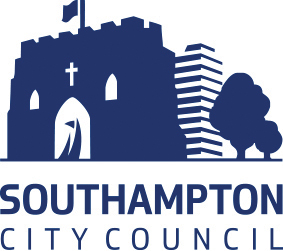 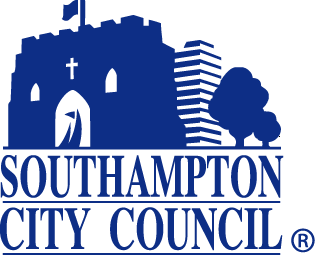 (Guidance on completion can be found at SWP Control of Contractors)Incident TypeAll sections of this form must be completed in full and forwarded on to the Corporate Health and Safety Service (CHSS) as soon as is reasonably practicable. For Specified / Major Incidents, CHSS must be informed by the quickest means possible i.e. telephone. CHSS Use OnlyCHSS Use OnlyRIDDOR ReportableRIDDOR ReportableYES NO Date ReportedDate ReportedTick as appropriateDetailsSpecified / MajorDeath / Fatality / Serious injury / media attention / significant damage / significant near miss / legislation breachSignificant7 or more days injury and/or media attention / significant damage and/or significant near miss / policy breachMinor0 to 6 days injury incident / minor damage / near miss / HazardInjury Incident Injury Incident Injury Incident Injury Incident Injury Incident Injury Incident Injury Incident:NoYesEvent Details Event Details Event Details Occurrence / Event Date:Description of Occurrence / Event:Immediate Action Taken:Location of IncidentAdditional DetailsAdditional DetailsAdditional DetailsAdditional DetailsAdditional DetailsMain / Principle Contractor:Contractor 1:Contractor 2:Contractor 2:Consultancy Project Manager:Client Contact:CDM-C (Where Applicable):Project / Contract Name:Incident Report Reference No (Online Incident Reporting System):Project Reference No:Project / Contract Manager:Name of Manager / Person Reporting:Contact Details:Estimated Date of Full Report: